November 2016 Minutes:  Nov 2nd, 2016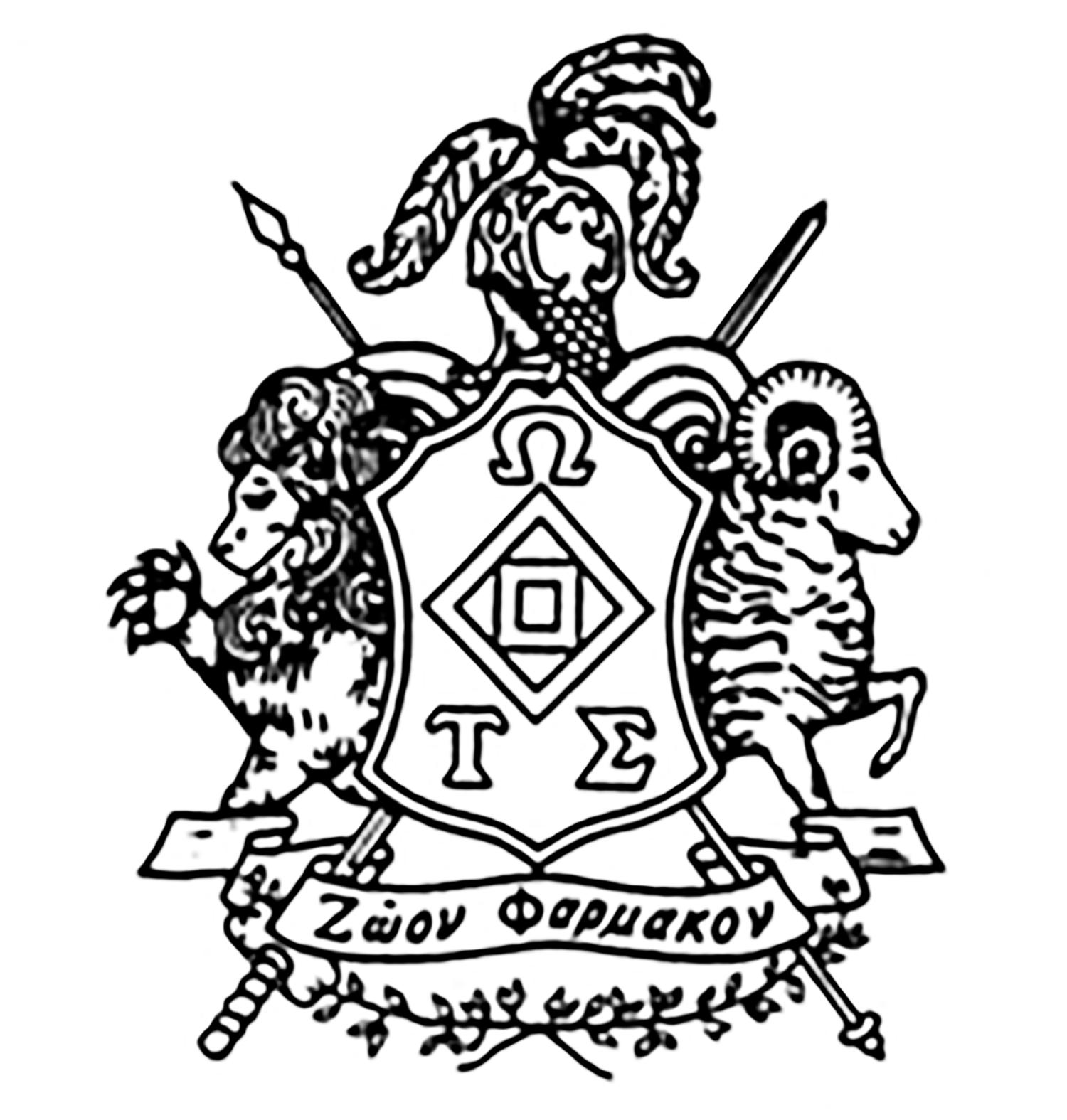 Exec Chair Reports-Most Worthy Master, Joe Cacioppo: Thank you to EVERYONE for Grand CouncilVet Tech Appreciation Week 10/17/16 - Success!Pictures with Santa & Alumni Call-a-thonElections - start thinking about them, occur in JanuaryWellness Week upcoming in January-Worthy Master, Jeff Hess: Committee and the different duties - sign up Committee List here; Committee Duties here.  -Looking to have new members sign up before returning in JanuaryWet Lab Survey Secret SantaSurvey out this week with matches determined over Thanksgiving break$10 limit exchanged the week before finalsKick-butt award-Alpha Master of Finance, Katie Duda: 	Thank you for all the Grand Council help-Beta Master of Finance, Rachel Vandermyde: None-Master of Records and Seals, Jordan Belden: Check in if you haven’t done soPoints sent out later this week - remember 6/initiation or semester & 15/yr-Master of Ceremonies, Leah Kruckman: Clothing sale coming out next week from Cassie-Beta Master of Pledges, Annie Ryan (GO LAST):        	Pledging process, pledge survey, t-shirts 	Initiation 11/17 at Guidos basement at 6:00PM. Dress nice!Around the World 12/2:  celebration of pledges at 2nd year houses-Master of the Web, Mark Sadler: http://publish.illinois.edu/omegatausigma/  -Master of History, Darcy Stephenson: Put pictures from events on the FB page/send them to dcsteph2@illinois.eduCommittee Chair Reports-Alumni, Kathleen Keene:  invite alumni to initiation, call-a-thon 12/4-Clothing/Fundraising: Cassie Saufley/ Nick Lindstrand / Leah:  	Upcoming fall sale / flash sale-Pet Wash, Alex Ruppe / Laura Molinet: Spring Pet Wash: April-Internal Relations, Cindy Roberg/ Nick Lindstrand: Birthday gifts going out after finals-Pet Visitations, Jacob Maag  & Sam Johnson /Brittany Willeford:  Next Pet Visit:  Saturday at Illini-Heritage; Clarke-Lindsey on Tuesday 11/15-Road Race, Jeneen Schier/Brittney Stanton: REQUIRED event, occurring April 2nd, 2017.  More planning to come later in the year.-Social, Darcy Stephenson/Rachel Hallman: Pumpkins & Pints night, Haunted House went wellPossible Friendsgiving in November (over break for people that will still be in town)Potluck - Friendsgiving Dinner-Educational, Miriah Wilson/Jaimee Goldish/ Brandi Burton:	What do second years want from the committee?- Grand Council, Joe Cacioppo: Thank you again!!!-Open Floor- 	Go to SAVMA in TX in March - there will be an OTS meet up there.-Conclusion of Chapter Meeting by Leah Kruckman, Master of CeremoniesAdd the OTS calendar to your personal google calendar:https://calendar.google.com/calendar/render#main_7On the bottom left, next to "Other Calendars", click the arrow and select "Add by URL". Then paste the following link into the pop-up box:https://calendar.google.com/calendar/ical/g4tmjsltdnki5nbl4pp5g2qgtg%40group.calendar.google.com/public/basic.icsPoint Systemhttps://docs.google.com/spreadsheets/d/1dzEKUcrchAAn-dkmA9gfjmkndVX1YEmdewX5f8OHiXk/edit#gid=0Points will help determine externship funding, wet lab selection, scholarships, etc.○   	For Pledges: Initiation (Nov. 17th) – requires 6 points○   	End of year – requires 15 points to rejoin○   	1 point for social events and chapter meetings○   	2 pts for required events (Grand Council and Road Race)○   	3 pts for philanthropy events○   	Chapter meetings are mandatory and you only have 2 unexcused absences○   	Points accumulate year to year for wetlab/scholarship/etc. participation○   	Members on probation: must make up missed points within the next semester and will have last pick for wetlabs or spay/neuter days. Ineligible for scholarships.Upcoming eventsMidterms 11/11-14Initiation 11/17Camping at IN Dunes? 11/19Thanksgiving Week 11/21Around the World 12/2Pictures w Santa 12/4Alumni Call-a-thon 12/4Chapter Meeting 12/6Finals 12/15Election Applications Open 12/16Coverall Bar Crawl 1/20Election Applications Close 1/22Golden Dog Bowl Critical Care Fundraiser 1/23-1/27OTS Wellness Week 1/30-2/3Election Cycle opens 1/30Potluck Chapter Meeting w Guest Speaker 1/31Election Cycle closes 2/3Anatomy Review 2/5Midterms 2/10